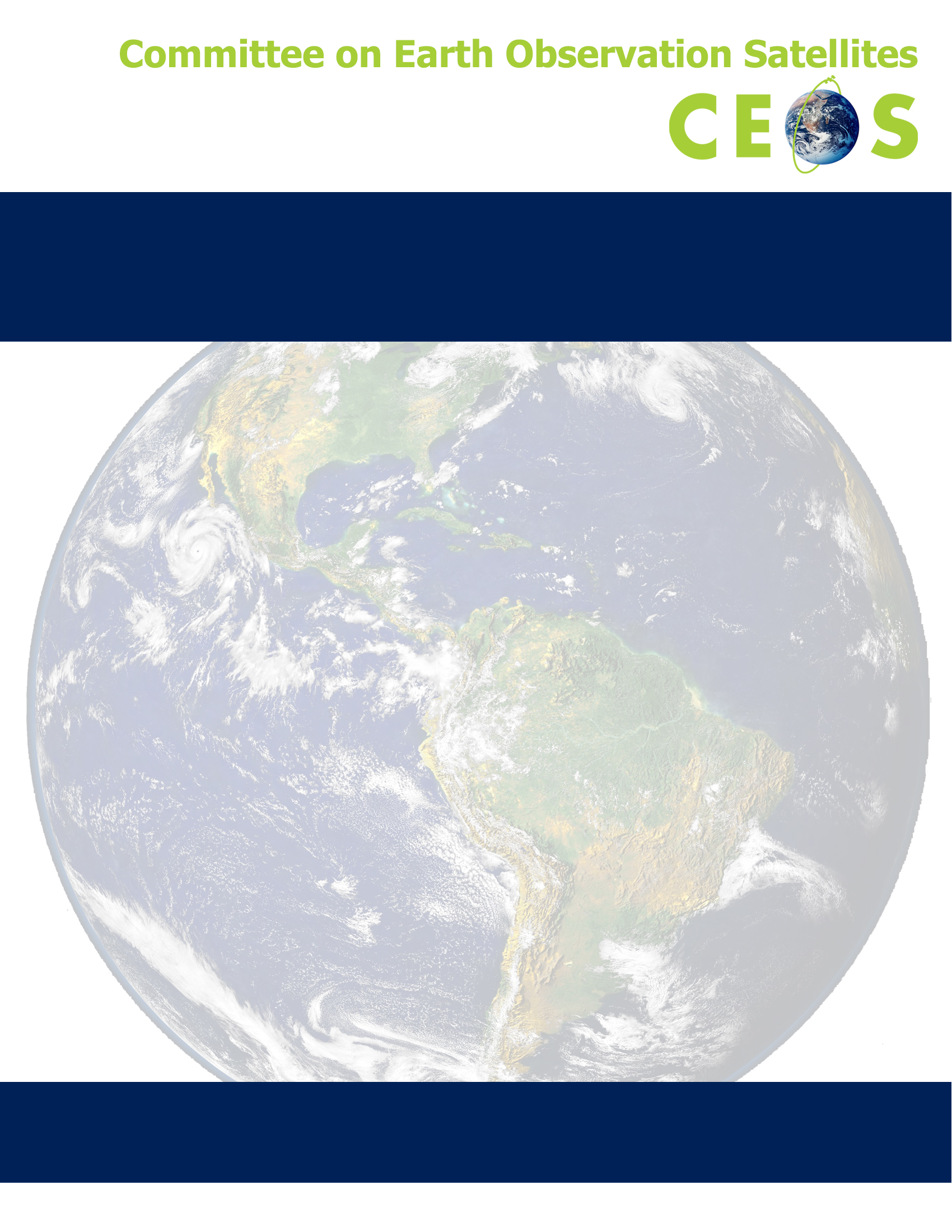 Introduction and OverviewThe 201 CEOS Work Plan has been developed by the CEOS Executive Officer (CEO)  CEOS Chair (), in consultation with the CEOS Strategic Implementation Team (SIT) Chair (Centre National d’Études Spatiales [CNES]), CEOS Secretariat (SEC), CEOS Working Groups (WG), CEOS Virtual Constellations (VC), CEOS Ad Hoc Teams, the CEOS membership at large, and CEOS’s external stakeholders. The purpose of this document is to set forth near-term objectives and deliverables designed to achieve the goals outlined in the CEOS Strategic Guidance document. It includes a description of CEOS activities to be executed in the current calendar year (201), and summarizes anticipated activities for the subsequent two years (201-201. Additional documents contributing information to this plan are located on the CEOS website (http://ceos.org/) and include The Statement, issued at the 2th CEOS Plenary Meeting in 201; the 201 CEOS Work Plan; the terms of reference for the CEOS Virtual Constellations and Working Groups; and the 2015 Deliverables in Support of the GEOSS (Global Earth Observation System of Systems). This Work Plan will be revised annually; however, the priorities and activities outlined herein are expected to remain fairly consistent from year to year. CEOS will revise this Work Plan each year, as current activities are completed, planned activities are executed, and new initiatives are projected.CEOS Mission Statement:To this end, CEOS’s primary objectives are:To optimize the benefits of space-based Earth observation through cooperation of CEOS Agencies in mission planning and in the development of compatible data products, formats, services, applications and policiesTo aid both CEOS Agencies and the international user community by, among other things, serving as the focal point for international coordination of space-based Earth observation activities, including the Group on Earth Observations and entities related to global changeTo exchange policy and technical information to encourage complementarity and compatibility among space-based Earth observation systems currently in service or development, and the data received from them, as well as address issues of common interest across the spectrum of Earth observation satellite missionsAchievement of these three objectives requires significant internal, interagency coordination, and external consultation and coordination of outputs to respond to the needs of key stakeholders. These stakeholders consist of national governments, including the Group of Eight (G8) and the Group of 20 (G20), the intergovernmental Group on Earth Observations (GEO), and organizations participating in treaties and global programs affiliated with the United Nations (UN). CEOS works closely with these stakeholders and their constituent organizations to achieve common objectives.CEOS PrioritiesAs decided at the in , , CEOS Agencies will continue to enhance their cooperation to respond effectively to Earth observation users’ needs by achieving integration across the full range of Earth observations, by closing important observational gaps, and by promoting the sharing of CEOS Agency data, and improving access to and use of such data. CEOS will support more effective societal decision making in the areas of climate monitoring and research; carbon observations, including observations to support the effective monitoring and management of the world’s forested regions; food security; disaster risk management; biodiversity; capacity building; and data availability and access. CEOS Working Groups and Virtual Constellations will expand their technical and scientific coordination to support these priorities, and improve the overall level of complementarity and compatibility of Earth observation and data management systems for societal benefit. CEOS will consider other requests from external stakeholders and determine what, if any, support is possible and appropriate. CEOS will also continue its outreach and communications efforts. As it executes these activities, CEOS will operate in accordance with the guidance provided in the CEOS Governance and Processes document regarding the organization’s structure, processes, and stakeholder relations.CEOS’s internal and external coordination involve a considerable number of tasks supported by the full range of CEOS participants. This document is intended to provide overall guidance for CEOS on expected outcomes for CEOS and its stakeholders for 201-201. For 201, the plan addresses CEOS initiatives at a general level. Specific details regarding support required to achieve these outcomes will be maintained by the respective responsible CEOS entities (e.g., CEOS Agencies, Working Groups, Virtual Constellations, Ad Hoc Teams), and reported as appropriate For subsequent years (201-201) this document summarizes planned CEOS activities more broadly; details regarding these future activities will be established in forthcoming updates of this document, as the activities near implementation. It is understood that the Virtual Constellations, Working Groups, and Ad Hoc Teams prepare separate, more detailed Work Plans that complement this overall guiding Work Plan.Expected Outcomes for 201-201The expected outcomes for 201-201 reflect the ongoing and emerging priorities of CEOS, as characterized by its internal decision making and external commitments. They are intended to focus on improved Earth observation (EO) systems coordination and enhanced data access for key global programs and initiatives.The main outcomes are described for the following thematic areas for the period 201-201:Climate Monitoring, Research, and ServicesCarbon Observations, Including Forested RegionsObservations for AgricultureObservations for DisastersCapacity Building, Data Access, Availability and QualityAdvancement of the CEOS Virtual ConstellationsSupport to Other Key Stakeholder InitiativesOutreach to Key StakeholdersOrganizational IssuesThe outcomes for each thematic area are summarized in tables that list the objectives/deliverables, including projected completion dates (indicated by quarter of the calendar year), background information, and responsible CEOS entities. CEOS operates on a best-efforts basis. Responsible CEOS entities are expected to accomplish the objectives and deliverables identified in this document to the best of their abilities, but there is no formal commitment to achieve the projected completion date. Climate Monitoring, Research, and ServicesCoordinate development of Climate Data Records (CDRs) and related datasets addressing Essential Climate Variables (ECVs) established by the Global Climate Observing System (GCOS).201-201:  a gap analysis and  subsequent develop a coordinated action plan to address the identified gaps and opportunities. Guidelines for ECV assessments of both process and scientific metrics will also be developed to support the gap analysis and subsequent development of the action plan. The ECV assessment guidelines will be applied in collaboration with the CEOS Virtual Constellations.Once a first version of the gap analysis and action plan have been delivered, the ECV inventory will be further developed with additional records, leading to new versions of the gap analysis and associated action plan to further optimize ECV coverage and depth. This update cycle is anticipated to start in . Linkages will also be put in place between the ECV inventory and the GCOS Implementation Plan 2010 reporting. In addition, an effort is underway to collaborate with the insitu community. Continue cooperation with GEO, GCOS, the World Meteorological Organization (WMO), and the CGMS in the development of a space-based system to support climate information and adaptation.201-201: CEOS Agencies will continue to cooperate with GEO, GCOS, WMO, and CGMS by implementing Agency actions to achieve the socio-economic benefits described in the CEOS-CGMS-WMO Strategy Towards an Architecture for Climate Monitoring from Space, with emphasis on the strategy’s Applications and Decision-Making pillars. CEOS will consider how to address and contribute to the WMO’s Global Framework for Climate Services (GFCS). CEOS will also broaden CEOS/CGMS reporting to the UN Framework Convention on Climate Change (UNFCCC) Subsidiary Body for Scientific and Technological Advice-Research and Systematic Observation (SBSTA-RSO) in collaboration with GCOS. This reporting should include not only CEOS and CGMS support to the GCOS Implementation Plan, but also CEOS contributions to the Global Forest Observations Initiative (GFOI) and GEO Carbon Strategy, together with any relevant CGMS-specific contributions.Completion of the ECV inventory, gap analysis, and action plan will allow CEOS to provide continuous feedback to climate monitoring and research efforts. These actions will allow CEOS to be prepared to respond to the GCOS Adequacy Report/Satellite Supplement (or equivalent), when published by GCOS. Carbon Observations, Including Forested RegionsCoordinate space-based observations to support the effective monitoring and management of the world’s forested regions to support any future international climate agreement and support the Space Data Component of the GEO Global Forest Observations Initiative (GFOI).201: Through its Ad Hoc Space Data Coordination Group (SDCG) for GFOI, CEOS is developing and coordinating the implementation of strategies for the provision of satellite observations in support of the development of national forest monitoring and measurement, reporting, and verification (MRV) systems. 201-201: The SDCG will deliver annual implementation updates to the Global Baseline Data Acquisition Strategy for GFOI and the Space Data Services Strategy for GFOI at the annual SIT meetings. The SDCG will continue to coordinate expanded coverage of the Global Baseline Data Acquisition Strategy for GFOI, culminating in global coverage in the 2016-2017 timeframe. 201: CEOS Strategy for Carbon Observations from Space in response to the GEO Carbon Strategy. The CEOS strategy addresses the three domains—atmospheric, oceanic and terrestrial—and their interfaces, and identified a number of actions to be completed by space agencies.201-201: CEOS will continue to in the CEOS Strategy for Carbon Observations from Space.Observations for AgricultureDevelop and implement a data acquisition strategy to provide satellite observations that will facilitate the monitoring of agricultural production in support of the GEO Global Agricultural Monitoring (GEOGLAM) initiative.201: GEOGLAM aims to enhance agricultural production estimates through the use of Earth observations, and to address concerns raised by the G20 Agricultural Ministers about market volatility for the world’s major crops. Through its Ad Hoc Working Group on GEOGLAM, CEOS has developed, and continues to coordinate the implementation of strategies for the provision of satellite observations to GEOGLAM. The GEOGLAM implementation plan  utilizes a phased approach to expand its efforts over a growing list of countries, increase the scope of the program, add datasets, and build capacity toward an operational program in ~2017.he CEOS Ad Hoc Working Group on GEOGLAM will continue working with GEOGLAM to define their space data requirements, identify potential CEOS inputs, and track/report on the application of data provided by CEOS agencies. 201-201: GEOGLAM will continue to expand its efforts by increasing the number of supported countries, expanding its use of mission data by utilizing new mission datasets (i.e., optical and radar), continuing development of sampling strategies, and methods for data management and distribution. The Ad Hoc Working Group on GEOGLAM will update the CEOS Acquisition Strategy for GEOGLAM to reflect the expansion of effort and changes to data supply arrangements.Continue support to the Joint Experiments on Crop Assessment and Monitoring (JECAM) initiative.201-201: JECAM was initiated in 2009 by the GEO Agriculture Monitoring Community of Practice (CoP) to enhance collaborative international research on agriculture through use of remotely-sensed EO. In 2011, CEOS initiated efforts to supply JECAM users with relevant remote sensing data through a coordinated EO data acquisition program involving CEOS Agencies and commercial data providers. CEOS Agencies will continue data acquisitions for support to JECAM research at selected sites for both Northern Hemisphere and Southern Hemisphere growing seasons. It is expected that these acquisitions will continue at least through the end of 201, and be described in an annual report. CEOS Agencies will continue to liaise with the JECAM Project Office as it continues its research and development support for the GEOGLAM initiative.Observations for DisastersStrengthen support to the disaster management community through the sustained coordination of disaster-related activities undertaken by CEOS Agencies.201: CEOS Agencies, through the Working Group on Disasters (WGDisasters), will respond to the three Disaster Risk Management (DRM) Pilots defined in the 2013 CEOS Disaster Risk Management Observation Strategy: Floods, Seismic Hazards, and Volcanoes. First, the specific EO requirements will be identified for each pilot, in close cooperation with representatives from the user communities (stakeholders, scientists, civil protection organizations, local authorities, resources management national authorities, etc.). Through WGDisasters, CEOS Agencies will provide data for other entities to develop new end products and services to better deliver flood-related information (Floods), map active faults at global scale (Seismic Hazards), and operationally monitor active volcanoes for large scale eruptions (Volcanoes). Both the Seismic Hazard and the Volcanoes pilots have objectives that are directly related to the ongoing Geohazard Supersites and Natural Laboratories GEO initiative (see 3.4, section III). CEOS representatives will maintain a close dialogue with GEO and UN experts to ensure appropriate recognition of the use of space-based EO within the 2015-2025 Post-Hyogo Framework for Action (HFA2) (see 3.4, section II).CEOS Agencies  of a Disaster Recovery Observatory a one-time demonstration in the 201-2016 time period will allow easy access to data over affected areas (pre-event data, response data, and coordinated post-event acquisitions). An organized repository, combined with an effective exploitation platform, will allow disaster managers to work in a known environment with advanced satellite products and promote use of these products to key user communities. The Disaster Recovery Observatory will make available as much geospatial data as possible for use in the immediate aftermath of a major disaster and for a number of years after the event. WGDisasters will survey potential institutional donors to study the possible inclusion of additional hazards and the sustainability of the activities for 2016 onwards (e.g., operational hazard monitoring systems).201-201: CEOS will continue the DRM Pilot and Disaster Recovery Observatory activities until completion of the activities in 2016, producing concrete outcomes with advertised feedback from users collected continuously to better support space agencies’ requests to play an improved and critical role in DRM. Some of the activities to be conducted during this period will be related to capacity building.Ensure that the importance of Earth observations from space is emphasized at the UN 2015 World Conference on Disaster Risk Reduction and in the post-Hyogo Framework for Actions (HFA2).201: -201: CEOS Agencies, coordinated through the WGDisasters, will work with the DRR communities and major stakeholders according to the priorities indicated in the HFA2.Continue support to the Geohazards Supersites and Natural Laboratories (GSNL) Initiative.201: The Geohazards Supersites and Natural Laboratories (GSNL) Initiative aims to improve our knowledge of geophysical processes posing geohazards, with an initial focus on earthquakes and volcanoes. The effort is led by a global partnership of scientists and satellite and in situ data providers (multi-sensor interferometric synthetic aperture radar [InSAR], seismic, Global Positioning System [GPS], etc.) and is compiling comprehensive data sets for a few selected sites of high priority intended to be used in research to support increased understanding of the hazards. In 2013, CEOS officially endorsed Hawaii to receive coordinated space-based EO data acquisitions.201-201:  In complement to—or as part of—the current CEOS DRM Pilots related to the GSNL initiative, CEOS Agencies will also regularly monitor the use of space data by scientific community involved in GSNL and will assess the potential extension of the number of sites supported by CEOS Agencies. Event Supersites, which are agreed and supported for a limited time immediately following a major disaster, will be considered and supported as approved during this time frame.Capacity Building, Data Access, Availability and QualityAdvance CEOS Data Democracy activities.201: Working Group for Capacity Building and Data Democracy (WGCapD) will build upon the CEOS Data Democracy Initiative in an effort to increase the capacity of institutions in less developed countries so they may use EO data to achieve sustainable development. continuing the Digital Elevation Model (DEM) workshops() providing practical EO education for students and teachers; () organizing e-learning courses on Remote Sensing technologies for university educators in developing countries; () populating the Capacity Building Portal, hosted by the Earth Observation for Economic Empowerment (EOPOWER) project, and increasing the awareness of the Capacity Building Inventory; () planning the implementation of the TerraSAR-X add-on for Digital Elevation Measuremen (TanDEM-X) Edu Project, that aims at increasing awareness of TanDEM-X data among university students participating in scientific projects for disaster management and hydrological modeling (the synthetic aperture radar [SAR] data shall be available in 2015); and () supporting the CEOS DRM Pilots as the liaison for capacity building activities.201-201: Continue updating and improving the Capacity Building PortalContinue to support the development and operationalization of the GEOSS Common Infrastructure (GCI) and its CEOS-related elements.201: Through the Working Group on Information Systems and Services (WGISS), CEOS Agencies will foster the implementation and enhancement of the GCI through continued development and coordination of tools that improve discovery, interoperability, and access to satellite data. Such tools include the CEOS WGISS Integrated Catalogue (CWIC), the International Directory Network (IDN), the Heterogeneous Missions Accessibility (HMA), and the Federated Earth Observation (FedEO) protocol-based system. WGISS will  CEOS OpenSearch Best Practices 201-201: WGISS will support data access for the CEOS Virtual Constellations, Working Groups, and GCI through the use of the CEOS OpenSearch protocol, which will make CWIC and FedEO accessible from external clients such as the GCI. WGISS will also ensure that the IDN will be used as a dataset registration system for CEOS Agencies and will demonstrate/showcase the Virtual Constellation data access initiative.Coordinate the development of suitable methodologies for the on-ground characterization of satellite-based EO sensors, the calibration of EO missions, and the validation of satellite-based Level 1 and Level 2 products.201-201: The Working Group on Calibration and Validation (WGCV) will continuously carry out contributions to the calibration of satellite-based sensors and the validation of satellite-based Earth observation data products. The results of this work are the building blocks for the other VCs and WGs in terms of calibration and validation. For these broad applications, different tasks are focused in several sub-groups dealing with specific areas of interest. Three sub-groups serve, in particular, the calibration of sensors and their link to international acknowledged standards. Another three sub-groups are related to topical subjects concerning validation of data products.WGCV will continuously maintain the CEOS Cal/Val portal, including the activities of its sub-groups. The Cal/Val portal will provide users with information about achievements in calibration and validation and the Cal/Val supersites.Continue the cooperation with other CEOS elements in supporting the generation of well-calibrated and validated data records.201-201: The Working Group on Calibration and Validation (WGCV) will intensify and structure its original goals to align with the needs of new challenges arising within CEOS. With the implementation of Joint WGClimate, the CEOS response to the GEO Carbon Strategy through the Carbon Task Force, and the further implementation of Virtual Constellations, there is a high demand for WGCV support, specifically oriented to the needs of those groups. To serve these needs, the WGCV will implement a customer-oriented approach based on the current organizational structure by offering WGCV capabilities internally to those CEOS entities. As a first step WGCV will summarize its current capabilities in a gap analysis, subsequently followed by the identification of opportunities for cooperation on a working level with the other CEOS Working Groups and Virtual Constellations. Once those opportunities are systematically summarized, cooperation can be concretely intensified and specific measures aligning with the needs and goals of the VCs and Working Groups identified.Continue cooperation with GEO, Global Space-based Inter-calibration System (GSICS), and WMO and ground-based networks in the provision of high quality EO data products.201-201: WGCV will continue its work with the GEO Secretariat, including work on the GEO Tasks, mainly by extension of its leadership in Quality Assurance for Earth Observations (QA4EO) to encourage widespread adoption of QA4EO Principles within future and, where possible, current CEOS activities. WGCV will extend the showcase repository to address science and data product provider community needs, ideally by covering Level 1 Atmosphere, Terrestrial, and Ocean “compartments.” The development of calibration infrastructure and comparison campaigns within the frame of WGCV will also be used to follow and promote QA4EO Principles and best practices.WGCV will strengthen its cooperation with GSICS in the topic of sensor calibration. WGCV will first summarize its current capabilities, and then identify opportunities for cooperation. Once those opportunities are identified, a working-level framework will be established to coordinate the relevant activities with GSICS. WGCV will also strengthen its cooperation with WMO and ground-based networks in terms of broadening the base for calibration and validation. Cooperation with representatives of networks will be deepened, especially with dedicated presence during WGCV meetings.Advancement of the CEOS Virtual ConstellationsCharacterize the Virtual Constellations in the context of both the development of the space segment for GEOSS and of the multitude of outcomes and deliverables that CEOS seeks to provide for GEO and other users and frameworks.201-201:  Ensure that the Virtual Constellations (VCs)—Atmospheric Composition (AC-VC), Land Surface Imaging (LSI-VC), Ocean Colour Radiometry (OCR-VC), Ocean Surface Topography (OST-VC), Ocean Surface Vector Wind (OSVW-VC), Precipitation (P-VC), Sea Surface Temperature (SST-VC)—are accomplishing the outcomes and deliverables associated with the activities documented in the CEOS Virtual Constellations Process Paper and the respective Virtual Constellation’s terms of reference.Support to Other Key Stakeholder InitiativesContinue CEOS contributions and maintain leadership role in the GEO Blue Planet Task.201: As multi-sensor oceanographic satellite observations continue to be successfully transitioned from research into routine and sustained operations supporting a diverse suite of research and applications, there are significant opportunities to support the components and associated priority actions identified in the GEO Blue Planet Task. The Ocean Colour Radiometry, Ocean Surface Topography, Ocean Surface Vector Wind, and Sea Surface Temperature VCs will play a role in the sustainment/continuation/harmonization of essential ocean variables to develop coordinated, multi-sensor ocean products. These variables, including sea surface height, sea surface temperature, sea surface salinity, sea surface winds, and chlorophyll-a (and other ocean color-derived) data, will be compiled into collocated and readily accessible dataset packages with fit-for-purpose latency (near-real time as well as delayed mode). The planning project is called CEOS Ocean Variables Enabling Research and Applications for GEO (COVERAGE). Individual VCs will likewise continue to identify their own specific contributions to the various Blue Planet Components.201-201: CEOS may develop experimental and operational data, products, and services to explore optimal utility of COVERAGE for applied, industrial, and research uses.Further develop CEOS contributions to meet biodiversity observation requirements.2014: The CEOS Biodiversity Expert will work with CEOS Agencies in close consultation with the GEO Biodiversity Observation Network (GEO BON) to better define biodiversity and conservation user requirements and assess related CEOS Agencies’ observation capabilities in support of the 2020 targets for the Convention on Biodiversity (CBD). Using an approach similar to that which was implemented for ECVs, CEOS will consult with GEO BON and CBD representatives to better define CBD-related Essential Biodiversity Variables (EBVs) that may be supported by space-based EO. CEOS representatives will participate in ongoing data provider/user community consultations on this topic to assess the potential level of CEOS support, and make appropriate recommendations to CEOS leadership.2015-2016:  The CEOS Biodiversity activity will engage in various workshops and symposia to increase the visibility of remote sensing for biodiversity related application. Moreover the different user groups (e.g., practitioners, decision makers) will be targeted concerning their different needs for remote sensing application. Lists of remote sensing product priorities for different EBVs and user groups will be assembled. A joint funding proposal for innovative application of remote sensing for biodiversity research will be pursued to enable provision of a range of relevant products and services.Continue dialogue on enhanced CEOS-level coordination to support improved research and monitoring of the Earth’s Polar Regions.201: CEOS Agencies will maintain a dialogue with GEO, CGMS, and the World Meteorological Organization (WMO) on their respective interests and coordination initiatives relating to polar observations. CEOS Agencies will consider the best means to interact with the WMO Polar Space Task Group (PSTG) to facilitate acquisition and distribution of fundamental satellite datasets for the development of specific information products for polar research and applications (e.g., cryospheric, atmospheric, etc.). CEOS will identify a more formal mechanism to interact with the PSTG. CEOS will support continued data acquisition to ensure the full coverage and monitoring of the ice sheets. Fast-flowing glaciers, often considered as indicators of climate change impacts, will also be monitored at high resolution.201-201:  CEOS Agencies will continue to maintain a dialogue with GEO, CGMS, and the WMO on their respective interests and coordination initiatives relating to polar observations. CEOS and PSTG will continue to facilitate acquisition and distribution of fundamental satellite datasets for the development of specific information products for polar research and applications (e.g., cryospheric, atmospheric, etc.). CEOS Agencies will support the development of key science products under their own respective science programs. The PSTG, charged with prioritizing requirements, engaging in a dialogue with polar science authorities, and supporting the development of satellite sensor derived products for cryospheric research and applications, will encourage formal submission of science requirements documents from the cryosphere communities (permafrost, sea ice, snow cover, etc.). CEOS and PSTG will develop observation strategies to avoid observational gaps over polar regions.Outreach to Key StakeholdersEngage, attend, be strategically involved (where appropriate), report on CEOS achievements, and present at key meetings.201-201: CEOS desires to increase and improve the connections between CEOS and its stakeholders during deliverable development. CEOS leadership and the national delegations of CEOS Agencies will expand links with stakeholders to inform ministers of CEOS Earth observation products and coordination efforts and to enlist appropriate G20/G8 support for enhanced Earth observation coordination. CEOS should highlight CEOS achievements in global change monitoring and the significance of long-term satellite observation capabilities in statements at key high-level meetings. Key 201 meetings identified for CEOS liaison include the the UN Framework Convention on Climate Change  of the Parties (COP-2, November 201). Key 201 meetings will be identified as they are announcedMaintain and annually update CEOS online services such as the CEOS website and Missions, Instruments and Measurements (MIM) database.201-201: The CEOS Database (a.k.a., the Missions, Instruments and Measurements, or MIM) is the only official consolidated statement of CEOS Agency programs and plans. Each year, the database will be updated based on survey inputs provided by all CEOS Agencies to reflect the current status of CEOS Agency missions and instruments. The European Space Agency (ESA) and the SEO have developed a number of analysis and visualization tools to apply this information in support of gap assessments. Together, these resources represent the cornerstone of CEOS’s capability to undertake informed coordination decisions. CEOS will continue development of these resources each year, with a particular focus on engaging them for ECV development and observational gap analyses. New enhancements for advanced search capabilities will be added, as well as links to other CEOS resources (e.g., CEOS Visualization Environment [COVE], CWIC, IDN) or to external information systems, such as WMO’s Observing Systems Capability Analysis and Review Tool (OSCAR).In 201, the ESA CEOS Database team will work on the  new tools for the community to discover and browse ECV data sets. This effort will be conducted in coordination with the SEO, Joint WGClimate, and other interested members of the CEOS community. This activity will preserve the standalone nature of the ECV Inventory. To improve outreach impact, CEOS will revise its website to include a more modern user interface and updated appearance. The new website will maintain a “content management” approach, and include new features for document management and meeting registration. Publish the CEOS Newsletter.201-201: CEOS, through contributions of JAXA, will continue the publication of this valuable, long-standing communication tool. It will be issued twice per year.Organizational Issues201: This CEOS Work Plan will be updated annually by the CEO under the guidance of the CEOS Chair, and in consultation with the CEOS Strategic Implementation Team Chair, CEOS Secretariat, CEOS Working Groups, Virtual Constellations, Ad Hoc Teams, the CEOS membership at large, and CEOS’s external stakeholders. This document shall be consistent with and mutually supporting of other CEOS guiding documents. Climate Monitoring, Research, and Services Objectives/Deliverables: 201-201Climate Monitoring, Research, and Services Objectives/Deliverables: 201-201Climate Monitoring, Research, and Services Objectives/Deliverables: 201-201Climate Monitoring, Research, and Services Objectives/Deliverables: 201-201Objective/DeliverableProjected Completion DateBackground InformationResponsible CEOS EntityCMRS-2: Gap analysis (first version)Q 201he reference process will be  (including guidelines for ECV assessments),  the necessary tools to support the implementation of this process. The gap analysis activities will commence once the reference process for the gap analysis and supporting tools are available.Joint WGClimate with support from VCsCMRS-3: Action plan (first version)Q 2015Once the gap analysis has been completed, a coordinated action plan will be developed to:Create the conditions for delivering further climate data records from existing observational data by targeting processing gaps/shortfalls/opportunities (e.g., cross-calibration, reprocessing)Optimize the planning of future satellite missions and constellations to expand existing and planned climate data records, in terms of both coverage and record length, and to address gaps with respect to GCOS requirementsJoint WGClimate with support from VCsCMRS-4: Case studies linking CDRs to societal applications and informed policy decisionsQ1 2015To provide a connection between the availability of climate data records and the socio-economic benefits that could accrue, particularly from a policy-making perspective, case studies will be performed to characterize the link between the capability to make informed policy decisions and the availability of climate data record information. These case studies will make use of the CEOS-CGMS-WMO climate monitoring architecture and are expected to involve drilling down within the Applications and Decision-making pillars of the architecture. One of the case studies will be in an application area of the Global Framework for Climate Services (GFCS)JointWGClimateCMRS-7: CEOS Response to the GCOS IP and Satellite Supplement for submission (via GCOS) to COP-21Q2 2015The draft CEOS response to the GCOS IP and Satellite Supplement will be presented for endorsement at SIT-30 in Spring 2015. Following endorsement, it will be integrated into the GCOS Progress Report in August/September 2015 for submission to COP-21.Joint WGClimateCMRS-8: Incorporation of in situ data holdings within the ECV inventoryQ4 2015To extend the benefits of the infrastructure of the ECV inventory to climate-relevant in situ data holdings, the feasibility of incorporating such information within the scope of the ECV inventory. Joint WGClimateCMRS-9: Update of ECV inventory, gap analysis and action plan (Version 2)Q2 2015 to Q4 2016Once the first full cycle has been completed (see CMRS-1 to CMRS-3), resulting in Version 1 of the ECV inventory, gap analysis and action plan, a new cycle will be triggered by the availability of an updated ECV inventory, leading to Version 2 of these deliverables.Joint WGClimate with support from VCsCarbon Observations, Including Forested Regions Objectives/Deliverables: 2014-2016Carbon Observations, Including Forested Regions Objectives/Deliverables: 2014-2016Carbon Observations, Including Forested Regions Objectives/Deliverables: 2014-2016Carbon Observations, Including Forested Regions Objectives/Deliverables: 2014-2016Objective/DeliverableProjected Completion DateBackground InformationResponsible CEOS EntityCARB-3:  Strategy on supply of data in support of GFOI R&D activitiesQ2 2015At the SDCG-5 meeting in 2014, it was confirmed that a strategy was required for the third element of the CEOS Space Data Strategy for GFOI, and that endorsement should be sought at SIT-30.SDCG for GFOICARB-4: CEOS delivery of coordinated land surface observations for GFOI countriesQ 201upport the delivery of a Data Services Pilot Project for Kenya, which will be developed by GFOI; the pilot will test data storage, processing, and archive search/discovery tools.  SDCG for GFOICARB-5: Updated Global Baseline Data Acquisition Strategy for GFOI and Space Data Services Strategy for GFOIQ1 2016Element-1 (data acquisition strategy) and Element-2 (data services) will require annual updates to reflect changes in space data assets and national implementation plans. It is expected that GFOI will reach full operational status in 2016-2017.SDCG for GFOIObservations for Agriculture Objectives/Deliverables: 201-201Observations for Agriculture Objectives/Deliverables: 201-201Observations for Agriculture Objectives/Deliverables: 201-201Observations for Agriculture Objectives/Deliverables: 201-201Objective/DeliverableProjected Completion DateBackground InformationResponsible CEOS EntityAGRI-2: JECAM Annual ReportQ4  2016During the Phase 1 period, GEOGLAM will allow JECAM to develop and operationalize its monitoring techniques, including sampling approaches; allow countries to build capacity to collect and process Earth observation data; and allow time to validate and incorporate results into decision-making processes. An annual report of the JECAM efforts will summarize the results of the project and its relevance to GEOGLAM.Ad Hoc Working Group on GEOGLAMObservations for Disasters Objectives/Deliverables: 201-201Observations for Disasters Objectives/Deliverables: 201-201Observations for Disasters Objectives/Deliverables: 201-201Observations for Disasters Objectives/Deliverables: 201-201Objective/DeliverableProjected Completion DateBackground InformationResponsible CEOS EntityDIS-4: Decadal Plan (2015-2025) to address top priority HFA2 needs Q 2016Develop a long-term plan (2015-2025) to address top priority HFA2 needs. The plan will be prepared in close cooperation with the major stakeholders involved in DRR including donor agencies, and with key representatives of the DRR user community. WGDisastersCapacity Building, Data Access, Availability and Quality Objectives/Deliverables: 2014-2016Capacity Building, Data Access, Availability and Quality Objectives/Deliverables: 2014-2016Capacity Building, Data Access, Availability and Quality Objectives/Deliverables: 2014-2016Capacity Building, Data Access, Availability and Quality Objectives/Deliverables: 2014-2016Objective/DeliverableProjected Completion DateBackground InformationResponsible CEOS EntityCB-1:  Digital Elevation Model (DEM) workshopsQ4 2015Pursuit of Shuttle Radar Topography Mission (SRTM) 30m data a proposed workshop in Nepal.WGCapDCB-2:  Provide practical EO education for students and teachersQ4 2016WGCapD members will target major Earth observation and other relevant conferences and workshops and provide training sessions for students and teachers. This effort will also include demonstrations of the value of Earth observation.WGCapDCB-3:  E-learning courses on remote sensing technologiesQ4 2016Organize e-learning courses for university educators in developing countries; follow-up to initial e-learning pilot for select African countries in 2013.WGCapDCB-4:  Capacity Building PortalQ2 2015Populate the Capacity Building Portal, hosted by the Earth Observation for Economic Empowerment (EOPOWER) project; portal aims at increasing the awareness of the Capacity Building Inventory across CEOS and GEO.  See GEONetCab site at http://www.geonetcab.eu/).WGCapDCB-5:  Implement the TanDEM-X Edu ProjectQ3 2016Plan for the implementation of the TanDEM-X EduProject, which aims at increasing awareness of TanDEM-X data among university students participating in scientific projects for disaster management and hydrological modeling (dependent on SAR data being made available in 2015)WGCapDCB-6:  Capacity Building for DRMQ4 2016WGCapD will designate a representative for each of the three Pilot Projects to determine how to best support WGDisasters with its capacity building activities.WGCapD with support from WGDisastersCV-1: Cal/Val portal WGCV updateQ4 2015Subsequent inclusion or linkage of sub-group websites with the CEOS Cal/Val portal, including an update of sub-group websites. Cal/Val portal will then serve as the WGCV entry point, where all recent achievements shall be included.WGCVCV-2: Website for SAR calibration sites and targetsQ3 2015Establish and maintain a website for SAR calibration sites including both natural and man-made targets. Characterize natural targets in different frequency bands.WGCVCV-3: Workshop on state of the art for pre-flight calibration techniquesQ1 2016Hold an open-invitation workshop to discuss and promote best practices on pre-flight and onboard calibration of sensors, initially focusing on optical.WGCVCV-4: WGCV self-analysis for capabilities to serve VC and WGs needsQ4 2016WGCV will analyze its capabilities, given the new demands of the VCs and WGs. Based on the analysis, WGCV will tailor its specific opportunities on the working level and communicate the results in a report.WGCVCV-5: GSICS cooperationQ4 2014 to Q4 2016Cooperation with GSICS in specific domains of sensor calibration, especially sensor inter-calibration.  This work includes the analysis of opportunities for cooperation with GSICS, including identification of concrete topical fields. Based on that internal analysis a cooperative arrangement with GSICS shall be implemented. This arrangement will be communicated to the CEOS Plenary for approval, and will be described in the WGCV Work Plan.WGCVCV-6: Inter-calibration of ground-based networksQ4 2016Inter-calibration of air quality ground-based networks in cooperation with WMO/Global Atmosphere Watch (GAW) and Network for the Detection of Atmospheric Composition Change (NDACC), supporting the validation of atmospheric sensor data products.WGCVCV-7: Coordinated set-up of ground-based networks in supporting validation of air quality productsQ4 2016Planning and characterization of air quality ground-based network in cooperation with NDACC, AERONET/PHOTONS (AErosol RObotic NETwork/PHOtométrie pour le Traitement Opérationnel de Normalisation Satellitaire).WGCV with support from AC-VCCV-8:  Sea Surface Temperature (SST) & Land Surface Temperature (LST) Comparison Campaign PlanSet up a multi-agency comparison project to ensure international consistency in post-launch Cal/Val of satellite-derived Earth surface temperatures for climate data records. This effort includes (a) implementation of a laboratory campaign for radiometers and black bodies, and (b) initiation of ocean-based SST and land-based LST comparison campaigns, both supported by a White Paper which includes the plan for the project and costing.WGCV with support from SST-VCCV-9:  Radiometric Calibration Network (RADCALNET)Q1 2014 to Q4 2016Establish an automated network via a multi-agency project, including coordination infrastructure, and land-based test-sites for post-launch traceable calibration of sensor radiometric gain, initially for <50 m resolution sensors.WGCVCV-10: Potential and fitness checks for TanDEM-X DEM products Q4 2014 to Q4 2016The proof of the TanDEM-X DEM products is essential for many applications within CEOS and includes (a) an analysis of intermediate TanDEM-X products with respect to accuracy, completeness, and quality for CEOS test sites in Europe, demonstrating its potential in the United Kingdom (UK) for the improvement of very high resolution landslip mapping; (b) a follow-up study for final TanDEM-X DEM products over nine globally spread CEOS test sites and test areas over the UK; and (c) a “Fitness for Purpose” of TanDEM-X products assessment for geo-radiometric correction of high resolution optical imagery (Sentinel-2) and of SAR data from Sentinel-1.WGCVCV-11:  Validation of terrestrial ECV productsQ1 2015 – Q4 2016The validation of terrestrial ECV products is in line with activities carried out in WGCV-Land Product Validation (LPV). The validation of ECVs covered within WGCV-LPV shall be strengthened. This includes (a) an update of validation stage, (b) ECV-specific synthesis of a state-of-the-art validation approach for each terrestrial variable with corresponding references and protocols, (c) ECV-specific identification of a golden standard for validation, and (d) continuation of development of ECV-specific validation protocols, including a community review process and updates. Results of each step will be made public via the WGCV-LPV website and finally the Cal/Val portal.WGCVCV-12: Evaluation of validation supersites and new validation approachesQ2 2015Evaluation of well-characterized supersites with data continuity prospects for validation purposes that allow for testing of products, algorithms, and validation strategies through radiative transfer modeling.WGCVAdvancement of the CEOS Virtual Constellations: 201-201Advancement of the CEOS Virtual Constellations: 201-201Advancement of the CEOS Virtual Constellations: 201-201Advancement of the CEOS Virtual Constellations: 201-201Objective/DeliverableProjected Completion DateBackground InformationResponsible CEOS EntityVC-1:  List of Relevant Datasets from VCsQ4 2014Each VC will provide WGISS with a list of relevant datasets that its respective constellation members desire to access. WGISS will work with CEOS data providers to ensure search and accessibility (when possible) of these datasets are available so as to ensure coverage of all datasets required by VCs. VCs with support from WGISSVC-2:  Total ozone dataset validation and harmonizationTotal ozone measurements from multiple sensors are being considered by AC-VC. The separate long-term American and European total ozone data sets (with clear error characterization) are already proving valuable to the user community. An effort to combine European/American datasets is in progress, with the goal to produce a long-term ozone data set for the atmospheric modeling community. There is a need to develop common validation protocols and extend the process to other ozone datasets (e.g., Chinese FY3 observations).AC-VCVC-3:  Share pre-launch calibration plans, instrument characterization/calibration databases, and Level 1-b data in a common format to allow application of common algorithms to all datasetsQ2 2015Three geostationary instruments to monitor air quality are scheduled to fly late in this decade: Sentinel 4, Tropospheric Emissions: Monitoring of Pollution (TEMPO), and Geostationary Environment Monitoring Spectrometer (GEMS). Community efforts are exploiting synergies among the instruments to enhance their value for science and decision support by developing common calibration and validation techniques and developing standard constellation products based on the community-developed white paper http://ceos.org/images/ACC/AC_Geo_Position_Paper_v4.pdf, which was endorsed at SIT-26.AC-VCVC-5:  Coordination of algorithm development and calibration/validation support for the greenhouse gas constellationQ2 2015Multiple instruments to measure atmospheric greenhouse gases are planned or under development in addition to the Greenhouse gases Observing SATellite (GOSAT) in the coming years. To enhance the value of these measurements, the AC-VC is coordinating algorithm development, calibration/validation support, and other activities consistent with the actions recommended in the CEOS Strategy For Carbon Observations from Space.AC-VCVC-6:  Vision and plan for an essential OCR-Virtual Constellation space segment (Polar and GEO)Q4 2016The objective is a plan to meet goals identified in the OCR-VC terms of reference. Data continuity needs to be assured, including data quality assessments and comparisons of existing and upcoming (as well as previous) sensors and mitigation of launch delays, maintenance of critical cal/val and quality assurance activities, general implementation of minimum ocean color mission requirements, and new and improved products. Key gaps will still exist, e.g., lack of next generation R&D missions to expand observing capabilities and scientific knowledge, likewise additional geostationary ocean color platforms.OCR-VCVC-7:  Catalog of Cal/Val infrastructure and activitiesQ2 2015This effort will help in identifying risks and needs for advancement and will promote calibration efforts by CEOS Agencies.OCR-VCVC-8:  Action Plan for GEO Blue Planet ComponentsQ1 2015The OCR-VC, in accordance with OCR-VC Terms of Reference, will support the implementation of the GEO Blue Planet Task and will develop an action plan for GEO Blue Planet Components delivered.OCR-VCVC-9:  Implementation of the International Network for Sensor InTercomparison and Uncertainty Assessment for Ocean Colour Radiometry (INSITU-OCR)Q1 2015Implementation of the International Network for Sensor InTercomparison and Uncertainty Assessment for Ocean Colour Radiometry (INSITU-OCR), including recommendations of the INSITU-OCR White Paper (www.ioccg.org/groups/INSITU-OCR_White-Paper.pdf) and establishment of the INSITU-OCR office.OCR-VCVC-10: Recommend the creation of a GEO Water Quality Community of PracticeQ2 2015An emerging thrust for the OCR-VC is in the area of remote sensing of coastal and inland water quality. A related International Ocean Colour Coordinating Group (IOCCG) Working Group (Earth Observations in Support of Global Water Quality Monitoring) has recently been established. The OCR-VC recommends the creation of a GEO Water Quality Community of Practice, which would significantly expand upon the IOCCG working group and bring together data providers and users to significantly advance the utilization of satellite observations in support of water quality monitoring in both developed and developing nations.OCR-VCVC-11:  Updated OST CEOS Constellation User Requirements Document (URD)Q3 2015Update will encompass SAR Mode Altimetry.OST-VCVC-12:  Catalog of Cal/Val infrastructureQ2 2015This catalog will help with Cal/Val planning and promote agency coordination. A major interest of the OST-VC is the sustainability of critical Cal/Val elements.OST-VCVC-13:  Reprocessing strategy for TOPEX/Jason-1 missionsTOPEX/Poseidon mission ended in 2006, after 13 years of operation. Although updated products have been generated to align with current standards, a full reprocessing has been long in feasibility study. The Jason-1 mission ended operations in 2013. Final reprocessing is planned by CNES and NASA.OST-VCVC-14:  Vision for an OSVW ConstellationQ4 2016White Paper describing and justifying the oceanography and climate requirements for an OSVW constellation.OSVW-VCVC-15:  OSVW Standards and MetricsQ4 2016Standards and metrics for OSVW services and products, including standard Cal/Val methods.OSVW-VCVC-16:  P-VC Data Portal and links to CEOS Water PortalQ1 2015Completion of Phase 2 of the P-VC Data Portal providing free and open availability of precipitation products in support of CEOS-GEO Actions WA-01-C1_3 and WA-01-C1_4.P-VCVC-17:  Support to ECV precipitation parametersQ4 2016Precipitation ECV support: Provide the CEOS Response to GCOS Action A-8; ensure continuity of satellite precipitation products through five deliverables.P-VCVC-18:  Programs  for improvement of global precipitation productsQ4 2016Precipitation products (with respect to algorithm development, outputs, and user requirements) using multi-satellite and multi-agency data through coordination between Precipitation Constellation (PC) partners.P-VCVC-19:  Documented plan for the SST Virtual ConstellationQ3 2015Building on Donlon, et al (2010) Successes and Challenges for the Modern Sea Surface Temperature Observing System, the SST-VC will describe and justify the requirements and design for the modern virtual constellation for SST. This description of an optimal SST constellation will prove useful to CEOS Agencies in planning and implementing a globally coordinated and cost-effective observing capability for SST.SST-VCSupport to Other Key Stakeholder Objectives/Deliverables: 2014-2016Support to Other Key Stakeholder Objectives/Deliverables: 2014-2016Support to Other Key Stakeholder Objectives/Deliverables: 2014-2016Support to Other Key Stakeholder Objectives/Deliverables: 2014-2016Objective/DeliverableProjected Completion DateBackground InformationResponsible CEOS EntityBP-1: Compilation of ocean variables into coordinated dataset packages—the CEOS Ocean Variables Enabling Research and Applications for GEO (COVERAGE)Q4 2015Coordination of essential ocean variables into single package deliveries, with fit-for-purpose latency for research and applications. The four ocean VCs (in coordination with the Blue Planet committee) will play a role in the sustainment/continuation/harmonization of essential ocean variables. What does CEOS need to do differently in the future to support this project? How can CEOS support "integration" of activities across VCs and individual missions?  What are the achievable spatial-temporal scales and appropriate latencies for multi-variable packages?CEOS Blue Planet Expert (NASA)BON-1: Further define biodiversity variables that may be supported by space-based observationsQ 201Consult with biodiversity community representatives (GEO BON, CBD, Conservation Remote Sensing Network [CRSnet], etc.) to better define relevant spaceborne parameters (e.g., for EBVs).  CEOS Biodiversity Experts (Deutsches Zentrum für Luft- und Raumfahrt [DLR] and NASA)BON-2:  Continue to define biodiversity variables that may be supported by space-based observations and engage international community in coordinating biodiversity/conservation initiativesQ4 2015Review and improve list of relevant space-borne variables, to include marine systems as well on top of terrestrial applications. Hold joint sessions with biodiversity/conservation community at international conferences (e.g., International Symposium on Remote Sensing of Environment. [ISRSE]). Coordinate different biodiversity/conservation initiatives related to EO (Cambridge Conservation Initiative [CCI], CRSnet, GEO BON). List of future needed parameters.CEOS Biodiversity Experts (DLR and NASA)BON-3: Increase the visibility of remote sensing for biodiversity related applicationQ4 2016Joint symposium with all initiatives, exploring links to other CEOS activities. Develop joint forum/data archive and define processing chains.CEOS Biodiversity Experts (DLR and NASA)POL-1:  Annual Status ReportQ4 201Facilitate communication between PSTG and CEOS through provision of an annual status report on polar activities and develop a formal collaboration approach with PSTG.CEOS Polar Expert (CSA)Outreach to Key Stakeholders: 2014-2016Outreach to Key Stakeholders: 2014-2016Outreach to Key Stakeholders: 2014-2016Outreach to Key Stakeholders: 2014-2016Objective/DeliverableProjected Completion DateBackground InformationResponsible CEOS EntityOUT-1: CEOS awareness and promotional material delivered at key meetingsN/AThe CEOS calendar will be used to confirm CEOS representation at key international and stakeholder meetings, as updated throughout the three-year term.CEOS Chair with support from CEO, SIT Chair and CEOS SECOUT-2: CEOS NewsletterQ1 and Q3 of each yearCall for information input in December and June;newsletters released in February and August.JAXA, with support from CEOS AgenciesOUT-3: CEOS Database update survey and release of online versionSurvey Q2 annually, release Q4 annuallyBackground information: CEOS Agencies to provide resources to support their responses to the update survey issued in the April-May timeframe; release of the updated CEOS Database will be online prior to CEOS Plenary.ESA, with support from SEO and CEOS AgenciesOUT-4: EO handbookQ4 2015Periodic releases of the EO Handbook rely on data from MIM.ESAOUT-5: Provision of ECV Inventory ToolsRelease of tools to support the discovery and browsing of ECV datasets recorded in the ECV Inventory.ESA, with support from SEO, Joint WGClimate, and other CEOS AgenciesOUT-6: Updated CEOS websiteSEO will SEOOrganizational Issues Deliverables: 2014-2016Organizational Issues Deliverables: 2014-2016Organizational Issues Deliverables: 2014-2016Organizational Issues Deliverables: 2014-2016Objective/DeliverableProjected Completion DateBackground InformationResponsible CEOS EntityORG-4: Document Management SystemA proposal for a CEOS Document Management System will be presented at SIT-29, and the update will be completed by the 2014 CEOS Plenary. This system will be part of the website revisions.SEO, CEO, and CEOS Chair 